Diethyl malonate based turn-on chemical probe for detecting hydrazine and its bio-imaging and environmental applications with large Stokes shift Jianbo Qu, Zhi-Hao Zhang, Haitao Zhang, Zhen-Tao Weng, Jian-Yong Wang*Diethyl malonate based fluorescent probe NE-N2H4 was constructed for monitoring hydrazine (N2H4). The novel probe NE-N2H4 exhibited good properties, such as large Stokes shift (about 125 nm), good selectivity and low cytotoxicity. This turn-on probe NE-N2H4 can be operated to detect hydrazine in the living HeLa cells. Especially, the TLC plate soaked in probe solution could detect the vapor of hydrazine. Therefore, the construted probe could be used to monitor hydrazine in biosamples and environmental problem.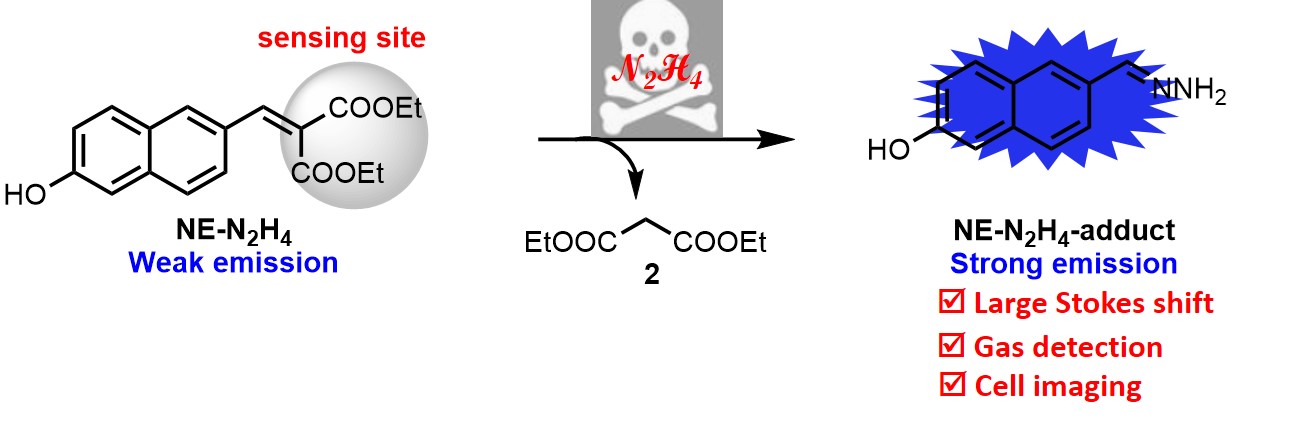 